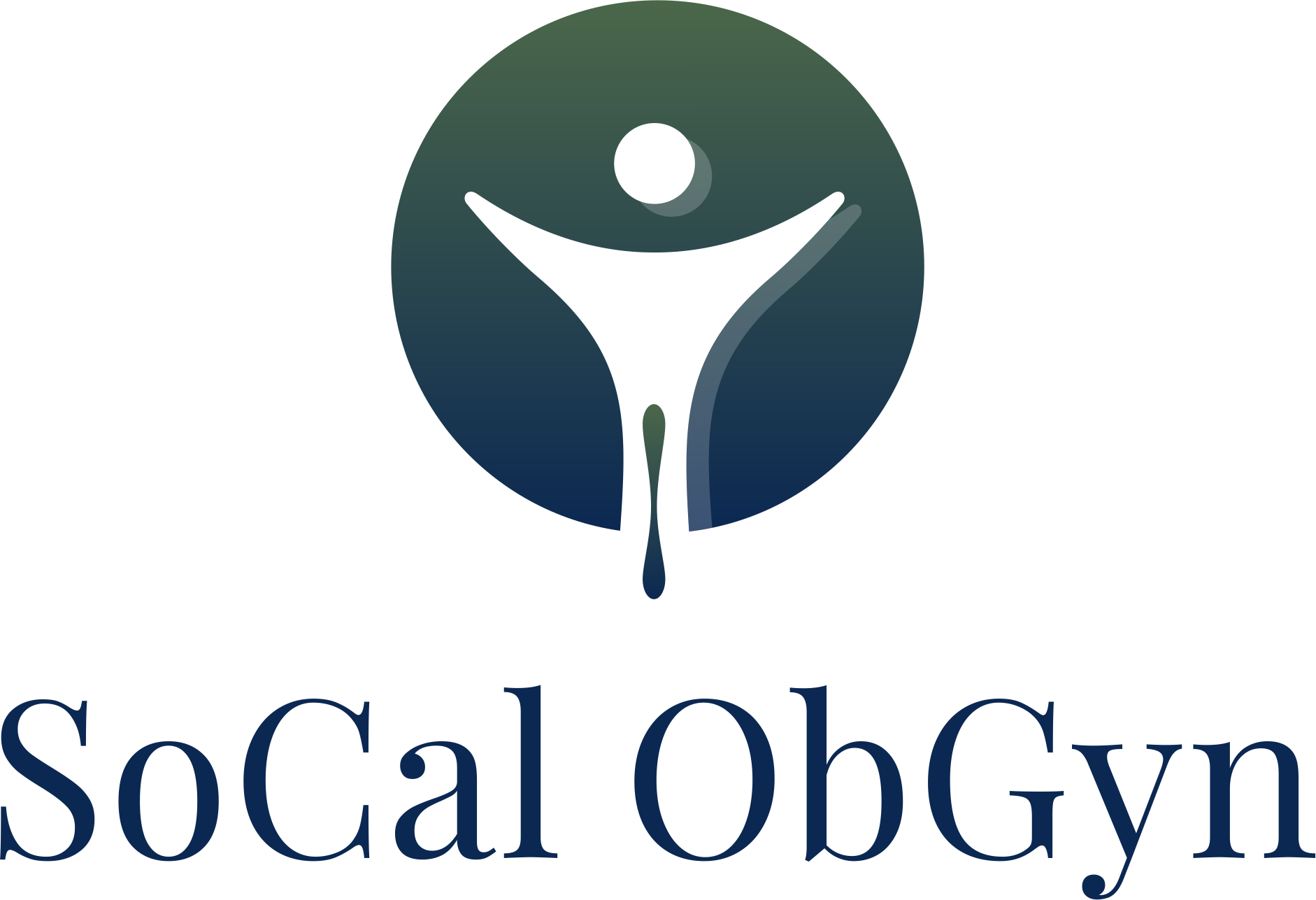 Minal Mehta, M.D.				           Phone: (714) 848-2383    Hind Al-Azawi M.D.		                   		           Fax: (714) 848-408318111 Brookhurst street,  Suite 4450,  Fountain Valley,  CA 92708=========================================================================================GYNECOLOGY HEALTH HISTORYPatients Name:__________________________________________ Date of Birth: ________________  Age: ______Current Medications		___ None______________________________   _______________________________   ____________________________________________________________   _______________________________   ____________________________________________________________   _______________________________   ______________________________Medication Allergies:	___ None______________________________   _______________________________   ____________________________________________________________   _______________________________   ______________________________Medical History (check all that apply)Have you or any member of your family had:				   Self / Family							    	Self / Family- High Cholesterol………………...S / F			- Blood Transfusion…………………………S / F- Heart Disease……………………S / F			- Allergies…………………………………...S / F- Rheumatic Fever…………………S / F			- Breast Problems…………………………...S / F- High Blood Pressure…………….S / F			- Cancer……………………………………..S / F- Asthma…………………………...S / F			- Infertility…………………………………..S / F- Tuberculosis……………………...S / F			- Female or Sexual Problems……………….S / F- Diabetes………………………….S / F			- Chlamydia…………………………………S / F- Thyroid Problems………………..S / F			- Gonorrhea…………………………………S / F- Liver Disease…………………….S / F			- Herpes……………………………………..S / F- Stomach, Bowel or………………S / F			- Syphilis……………………………………S / F  Gallbladder Problems……………S / F			- Birth Defects or Inherited Diseases……….S / F- Kidney or Bladder Disorder……..S / F			- Sexual Abuse or Domestic Violence………S / F- AIDS (HIV)...................................S / F			- Other Medical Problems:.............................S / F- Hepatitis (type_________)............S / F			   ________________________- Anemia or Blood Disorder………S / F			- No Known Medical Problems…………….S / FPregnancy History:Menstrual HistoryFirst Day of Last Menstrual Period ____/____/____Abnormalities:	______Excessive Bleeding	   ______Discharge	   ______Pain	   ______NoneLifestyle											Yes / NoDid your mother take DES or any hormones when pregnant with you?...............................Y / N		Have you ever had a Pap test? If yes: Date of your last Pap test? ___/___/___Have you ever had abnormal Pap test results?......................................................................Y / NAre you sexually active?.......................................................................................................Y / NDo you have one partner or many partners?.........................................................................Y / NIs intercourse painful for you?..............................................................................................Y / NDo you do a monthly self breast exam?................................................................................Y / NHave you ever had a mammogram?......................................................................................Y / NDo you exercise on a regular basis?......................................................................................Y / NHospitalizations (list all hospitalizations and or Surgeries)Month / Year		Illness or Operation_____/______		_______________________________________________________________________________________________/______		_______________________________________________________________________________________________/______		__________________________________________________________________________________________Signature:___________________________________________________________  Date:_________________________# of Pregnancies:______# of Premature Births:______# of Miscarriages:______# of Induced Abortions______# of Living Children: ______# of Term BirthsBornMonth/YearBaby’sSexF/MWeightAtBirthWeeks PregnantTerm-40wksHoursIn LaborType of DeliveryType ofAnesthesiaComplications?yes/no1/       lbs.         oz.2/       lbs.         oz.3/       lbs.         oz.4/       lbs.         oz.5/       lbs.         oz.Menarche(Age at 1st Period)Interval(# of days between periods)Length of Period ______Years                     ______Days                   ______Days